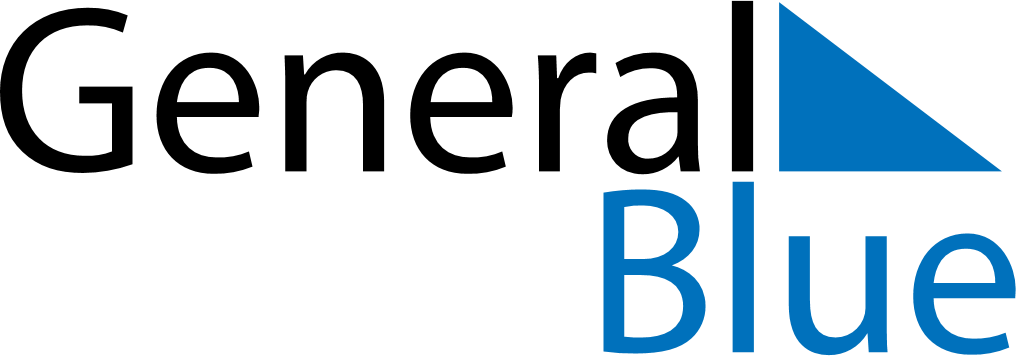 2024 – Q2Burundi  2024 – Q2Burundi  2024 – Q2Burundi  2024 – Q2Burundi  2024 – Q2Burundi  AprilAprilAprilAprilAprilAprilAprilSundayMondayTuesdayWednesdayThursdayFridaySaturday123456789101112131415161718192021222324252627282930MayMayMayMayMayMayMaySundayMondayTuesdayWednesdayThursdayFridaySaturday12345678910111213141516171819202122232425262728293031JuneJuneJuneJuneJuneJuneJuneSundayMondayTuesdayWednesdayThursdayFridaySaturday123456789101112131415161718192021222324252627282930Apr 6: Ntaryamira DayApr 10: End of Ramadan (Eid al-Fitr)May 1: Labour DayMay 9: Ascension DayJun 16: Feast of the Sacrifice (Eid al-Adha)